KLASA 1 – HUSYNNE AZ-1-01/18  Bóg naszym ojcem Redaktor: ks. Piotr Goliszek 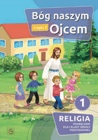 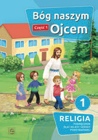 Nr AZ-11-01/18-LU-3/20 KLASA 2 – HUSYNNE AZ-1-01/18  Bóg daje nam Jezusa Redaktor: ks. Piotr Goliszek 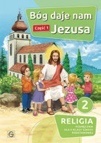 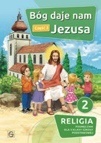 AZ-12-01/18-LU-8/21 KLASA 3 - HUSYNNEAZ-1-01/18 Jezus przychodzi do nas  Redaktor: ks. Piotr Goliszek  AZ-13-01/18LU-20/22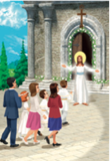 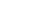 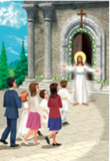 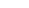 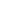 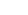 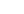 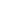 ISBwNw9w78.-g8a3u-d75iu4m8-.4p0l1-4 9 788375 484014 ISBwNw97w8.-g8a3u-7d5iu48m-4.p0l2-1 9 788375 48402RELIGIA DLA IIIPKOLPDAOSDTYARSWĘZCOKZWONŁEIKY RELIGIA DLA IIIPKOLPDAOSDTYARSWĘZCOKZWONŁEIKYJ Jezus przychodzi do naKLASA 4 – HUSYNNE AZ-2-01/10 Jestem chrześcijaninem Redaktor: ks. Waldemar Janiga 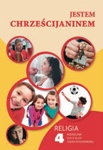 AZ-21-01/10-LU-1/12 DOKUPIĆ KARTĘ PRACYKLASA 5 – HUSYNNE AZ-2-01/18 Bóg poszukuje człowieka Redaktor: ks. Waldemar Janiga 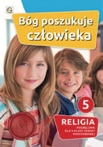 AZ-21-01/18-LU-2/20  - DOKUPIĆ KARTĘ PRACYKLASA 6 – HUSYNNE AZ-2-01/18 Jezus Chrystus nas zbawia Redaktor: ks. Waldemar Janiga 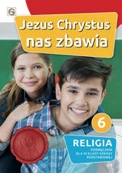 AZ-22-01/18-LU-13/21 DOKUPIĆ KARTĘ PRACYKLASA 7 – HUSYNNE AZ-2-01/18 Bóg wskazuje nam drogę Redaktor: Waldemar Janiga 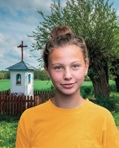 7 RELIGIA PODRĘCZNAZ-23-01/18-LU-12/22  DOKUPIĆ KARTĘ PRACYKLASA 8 – HUSYNNE AZ-3-01/10 z tobą idę przez życie Redaktor: ks. Paweł Mąkosa 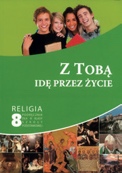 AZ-32-01/10-LU-1/13  DOKUPIĆ KARTĘ PRACYZERÓWKA ORAZ PRZEDSZKOLEZERÓWKA ORAZ PRZEDSZKOLEZERÓWKA ORAZ PRZEDSZKOLEAZ-0-01/10 Jestem dzieckiem Bożym Redaktor: ks. Marian Zając 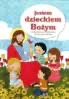 AZ-03-01/10-LU-1/12 